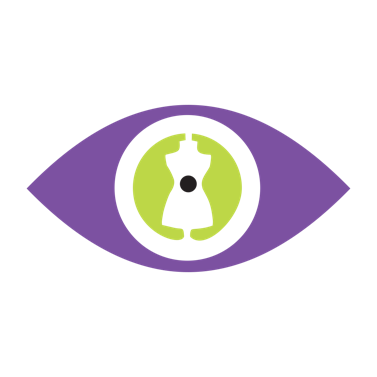 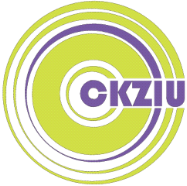 ZGODA NA PRZETWARZANIE DANYCH OSOBOWYCH UCZNIA W ZWIĄZKU Z ORGANIZACJĄ KONKURSUWyrażam zgodę na przetwarzanie przez Centrum Kształcenia Zawodowego i Ustawicznego w Sosnowcu ul. Grota Roweckiego 64 w Sosnowcu danych osobowych obejmujących dane imię i nazwisko w celu umożliwienia organizacji i mojego udziału w VII Ogólnopolskim konkursie „Młody Mistrz Fryzjerstwa” a także w celu opracowania sprawozdań i relacji z konkursu oraz realizacji działań informacyjnych i promocyjnych związanych z konkursem, w tym umieszczania danych osobowych na stronie internetowej Szkoły, na profilach internetowych Szkoły (np. Facebook), w materiałach prasowych (np. w gazetach, w telewizji) oraz w materiałach informacyjnych i promocyjnych przekazywanych przez Szkołę innym osobom. Wyrażam zgodę na przetwarzanie przez Centrum Kształcenia Zawodowego i Ustawicznego w Sosnowcu ul. Grota Roweckiego 64 w Sosnowcu, danych osobowych w postaci wizerunku, uwidocznionego w szczególności na zdjęciach i w materiałach filmowych, zarejestrowanego podczas uczestnictwa w VII Ogólnopolskim konkursie „Młody Mistrz Fryzjerstwa” organizowanym przez Szkołę, w celu i zakresie niezbędnym do realizacji działań promocyjnych związanych z konkursem, w tym umieszczania wizerunku na stronie internetowej Szkoły, na profilach internetowych Szkoły (np. Facebook), w materiałach prasowych (np. w gazetach, w telewizji) oraz w materiałach informacyjnych i promocyjnych przekazywanych przez Szkołę innym osobom. ………………………………………………………………………….. (data i czytelny podpis uczestnika konkursu/ rodzica/ prawnego opiekuna )